Publicado en Ciudad de México el 28/06/2022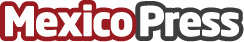 Adolescentes mexicanos LGTB+ requieren atención psicológica para manejar secuelas de acoso y discriminación Psicólogos de Tu Mente Sana -clínica especializada en salud mental- recordaron que en México nueve de cada diez jóvenes esconden a su familia su orientación sexual y/o identidad de género y que tres de cada cuatro estudiantes sufren acoso verbal por su orientación sexual. Como resultado presentan estrés, ansiedad, depresión, abuso de sustancias, abandono escolar y tendencias suicidasDatos de contacto:Daniela Mendoza5514517906Nota de prensa publicada en: https://www.mexicopress.com.mx/adolescentes-mexicanos-lgtb-requieren-atencion Categorías: Medicina Sociedad http://www.mexicopress.com.mx